 gender-works.GIZ.de 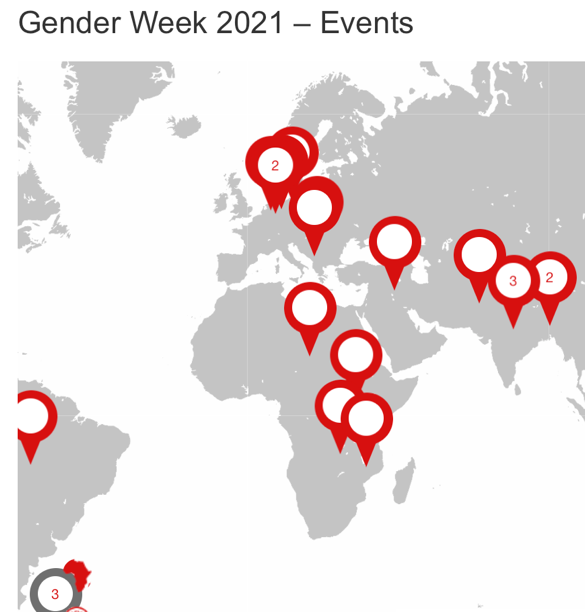 TopicDayTimeLink for more info and participationInternational: “Towards a Gender-Equal World” – Official Opening of GIZ Gender Week 2021”This year’s GIZ Gender Week will take stock of how we are dealing with the effects of the COVID-19 at present and how best we can safe-guard achievements made on gender equality against any deterioration and backlash8/315.00 – 16:30 CET(16-17:30MZ)public virtual event - participate on MS TEAMS United Nations observance of International Women’s Day 2021UN Women is pleased to invite you to the United Nations observance of International Women’s Day 2021. The theme is “Women in leadership: Achieving an equal future in a COVID-19 world on the way to the Generation Equality Forum”.8/316:00 CET(17:00 MZ)10:00 
UTC-05:00UN Web TVTwitterFacebookYouTubeIndia: Striving for Generation Equality – What a short film has to do with women entrepreneurship promotion in India9/311:00-12:30 CET(10-13:30MZ)Contact Stephanie Mumenthaler to get the link to the online eventMoçambique: Apresentação do Gender Toolbox de ProEcon.Gender Equality Toolbox For Inclusive Business Models and Development Partnerships with the private sector 10/310-11 CET (11-12 MZ time)MS TeamsInternational: WBG Women, Business and the Law 2021 report and findings & German policy provisions and actions aimed at closing existing gender gaps10/315.00 - 16.30 CETMS Teams Session.Zambia: “Women Economic Empowerment – Best Practices from Zambia’s Agricultural Projects”You will be able to get deep insights into two of the following areas:ANALYZE: Value Chain Mapping: understand your target groupENCOURAGE: opportunity awareness: using radio programs and other waysEMPOWER: Financial Literacy Trainings: precondition for WEEENABLE: advocacy: how a strong network helps to remove barriersMONITOR: robust indicators: using the ProWEAI (Women Empowerment in Agriculture Index)17/39-11 CET(10-12 MZ)Participation: WEE Best Practices from ZambiaMore Info